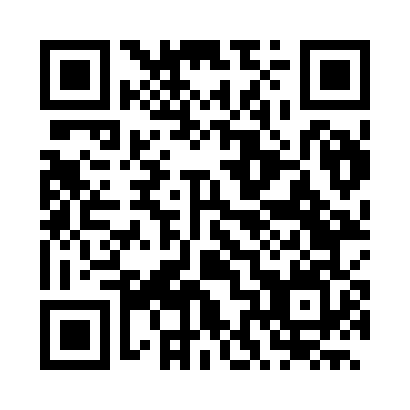 Prayer times for Marataizes, BrazilWed 1 May 2024 - Fri 31 May 2024High Latitude Method: NonePrayer Calculation Method: Muslim World LeagueAsar Calculation Method: ShafiPrayer times provided by https://www.salahtimes.comDateDayFajrSunriseDhuhrAsrMaghribIsha1Wed4:486:0411:422:565:216:322Thu4:486:0411:422:565:206:323Fri4:486:0411:422:565:206:314Sat4:496:0511:422:555:196:315Sun4:496:0511:422:555:186:306Mon4:496:0611:422:545:186:307Tue4:506:0611:422:545:176:298Wed4:506:0611:422:545:176:299Thu4:506:0711:422:535:166:2910Fri4:506:0711:422:535:166:2811Sat4:516:0811:422:535:156:2812Sun4:516:0811:422:525:156:2813Mon4:516:0911:422:525:146:2714Tue4:526:0911:422:525:146:2715Wed4:526:0911:422:515:146:2716Thu4:526:1011:422:515:136:2617Fri4:536:1011:422:515:136:2618Sat4:536:1111:422:515:136:2619Sun4:536:1111:422:505:126:2620Mon4:546:1211:422:505:126:2521Tue4:546:1211:422:505:126:2522Wed4:546:1211:422:505:116:2523Thu4:556:1311:422:505:116:2524Fri4:556:1311:422:495:116:2525Sat4:556:1411:422:495:116:2526Sun4:566:1411:422:495:106:2427Mon4:566:1511:432:495:106:2428Tue4:566:1511:432:495:106:2429Wed4:576:1511:432:495:106:2430Thu4:576:1611:432:495:106:2431Fri4:576:1611:432:495:106:24